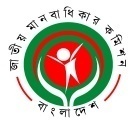 RvZxqgvbevwaKviKwgkb(2009 mv‡ji RvZxq gvbevwaKvi Kwgkb AvBb Øviv cÖwZwôZ GKwU mswewae× ¯^vaxb ivóªxq cÖwZôvb)বিটিএমসি ভবন (৯ম তলা), ৭-৯ কারওয়ান বাজার, XvKv-121৫B-‡মইলঃinfo@nhrc.org.bd ¯§viK bs: এনএইচআরসিবি/‡cÖm:weÁ:/239/13-২১	                      ZvwiL: ২৬ আগস্ট ২০১৮ বরাবরপ্রধান প্রতিবেদক/বার্তা সম্পাদকবিষয়ঃ  সাংবাদিক সম্মেলন কাভারের অনুরোধ।জনাব,জাতীয় মানবাধিকার কমিশন, বাংলাদেশ- এর পক্ষ থেকে আন্তরিক শুভেচ্ছা নেবেন।চলমান রোহিঙ্গা সংকটের এক বছর বিষয়ক একটি সাংবাদিক সম্মেলন আগামী ২৭ আগস্ট ২০১৮ তারিখ সকাল ১১.৩০টায় জাতীয় মানবাধিকার কমিশনের সম্মেলন কক্ষে অনুষ্ঠিত হবে। সম্মেলনে উপস্থিত থাকবেন কাজী রিয়াজুল হক, মাননীয় চেয়ারম্যান, জাতীয় মানবাধিকার কমিশন।সাংবাদিক সম্মেলন কাভারের জন্য প্রতিবেদক ও আলোকচিত্রী অ্যাসাইনমেন্ট দিতে বিশেষভাবে অনুরোধ করছি। ধন্যবাদান্তে,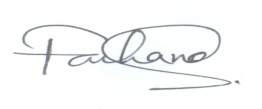 ফারহানা সাঈদজনসংযোগ কর্মকর্তাজাতীয় মানবাধিকার কমিশন, বাংলাদেশমোবাইলঃ ০১৭৯০৫৩৬৯৩ 